Рассматривание материала по теме «Космос»Беседа «Какое бывает небо?»Аппликация с элементами рисования «Ракета летит в космос»Дидактическая игра «Выложи ракету из геометрических фигур» Выкладывание из счетных палочек и выкладывание из геометрических фигур ракеты, звездочки, самолета, солнышкоДидактическая игра Пальчиковая гимнастика «Тучки»Дыхательная гимнастика «Ветерок»Физкультминутка «Космодром»Просмотр мультфильмов «Незнайка на луне»Экскурсия в библиотеку. 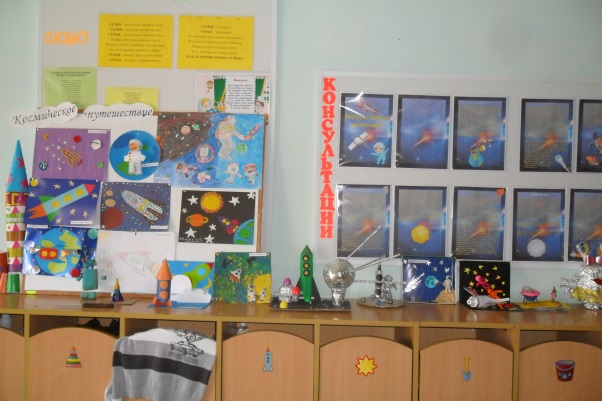 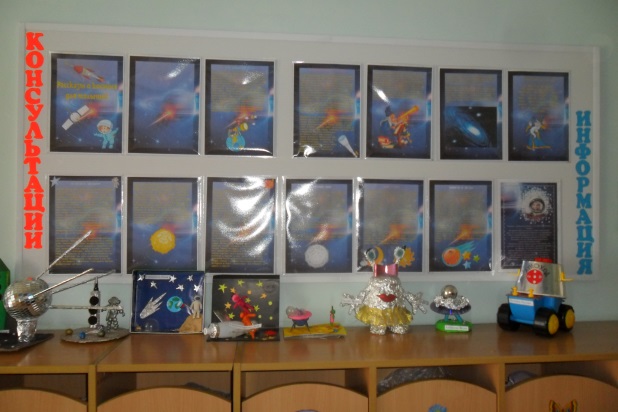 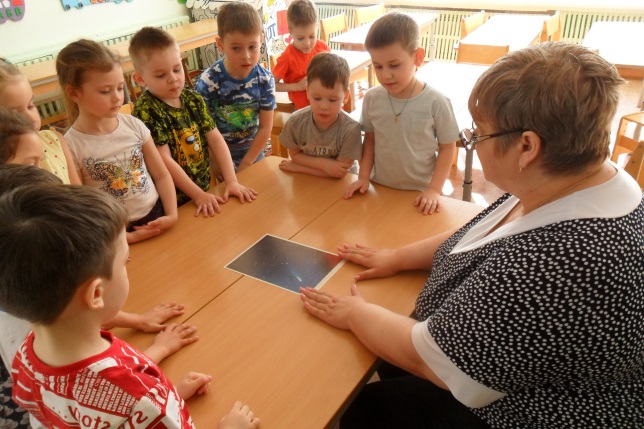 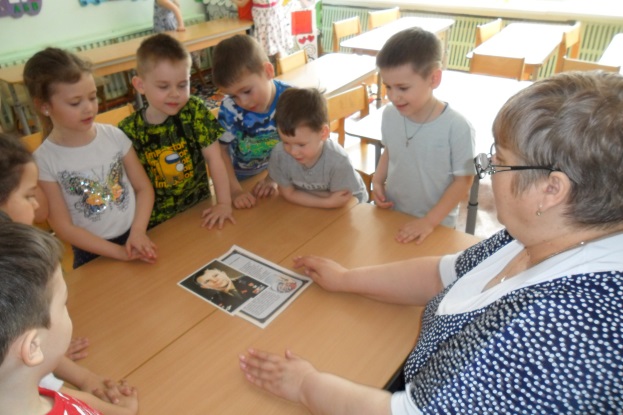 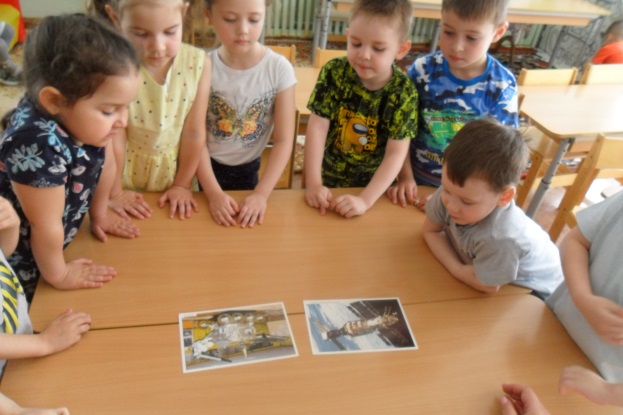 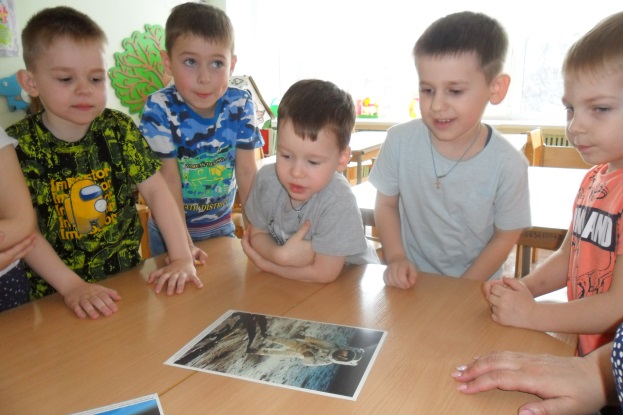 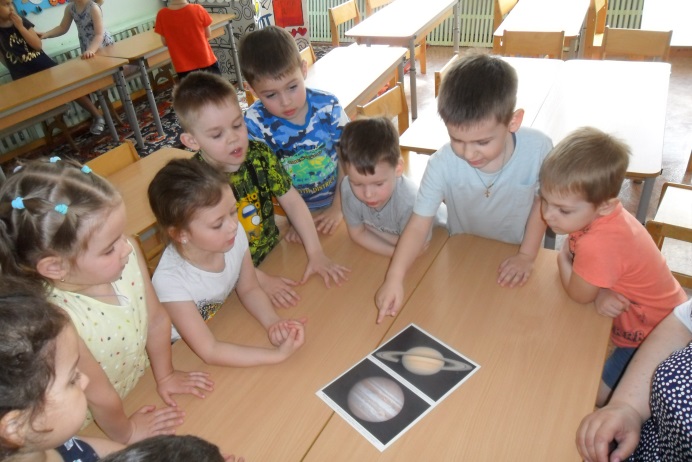 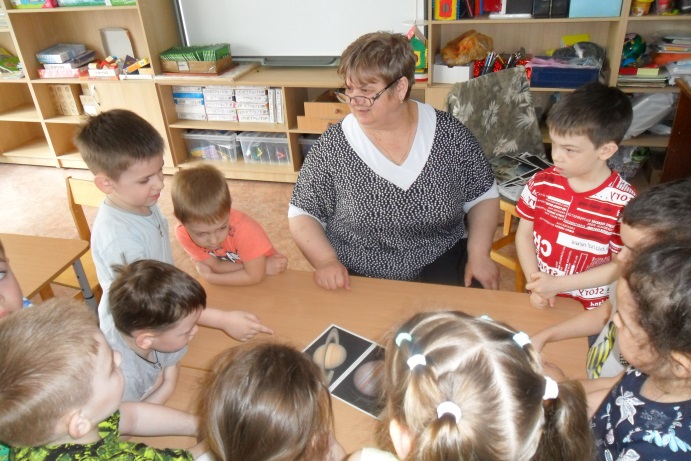 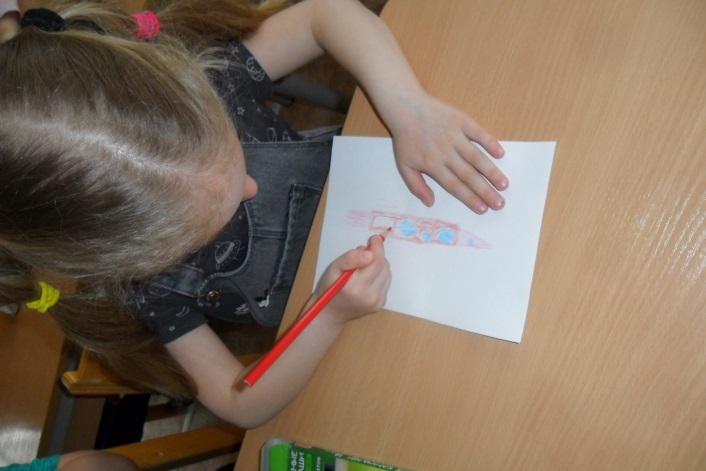 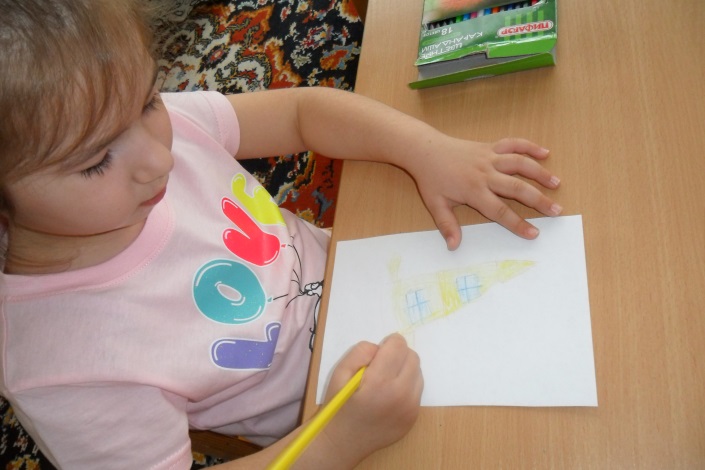 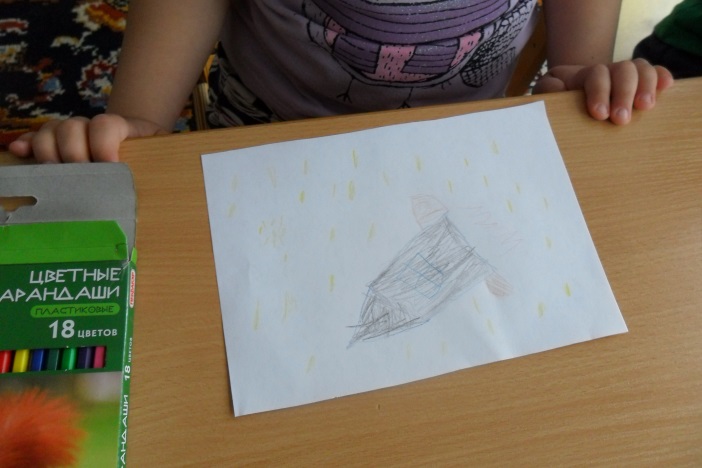 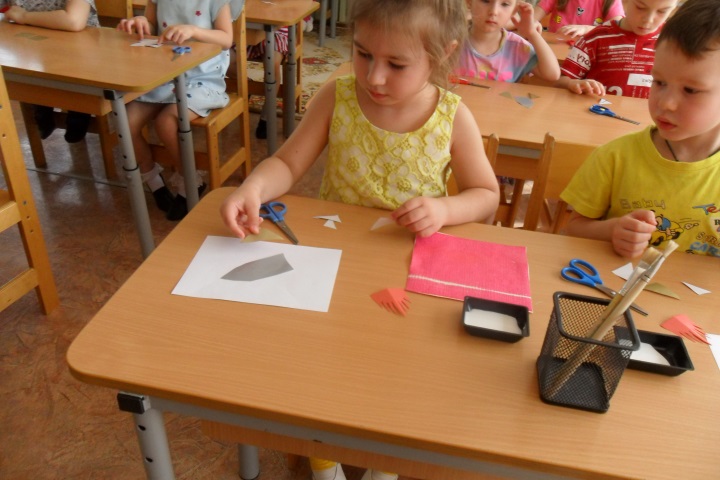 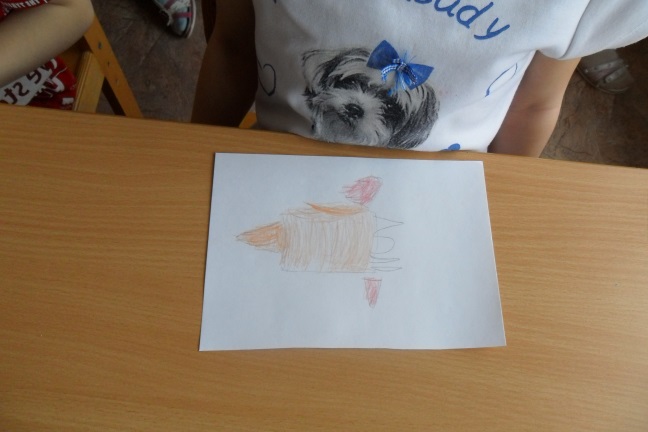 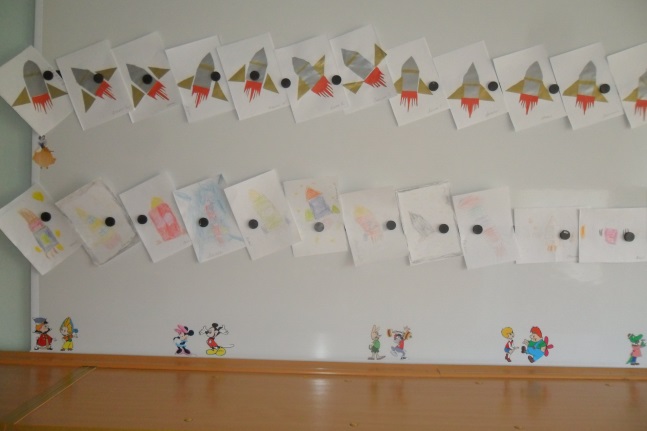 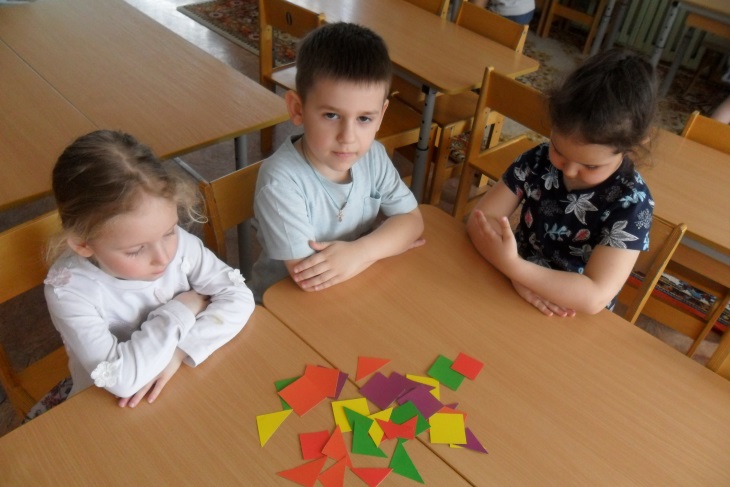 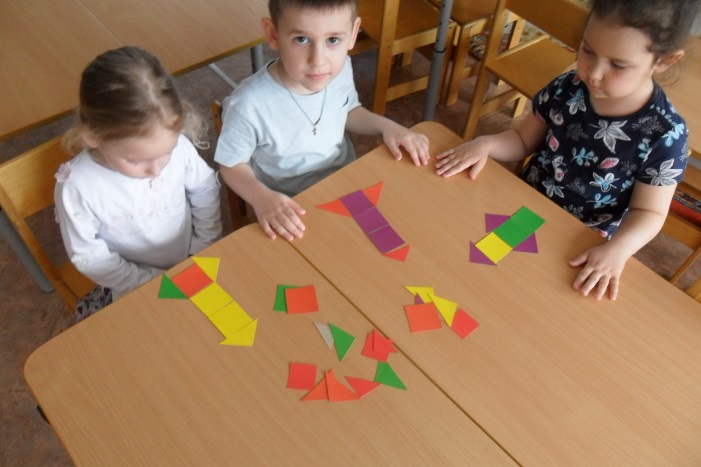 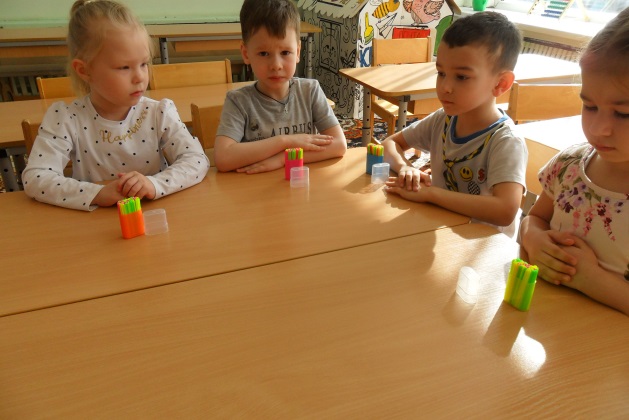 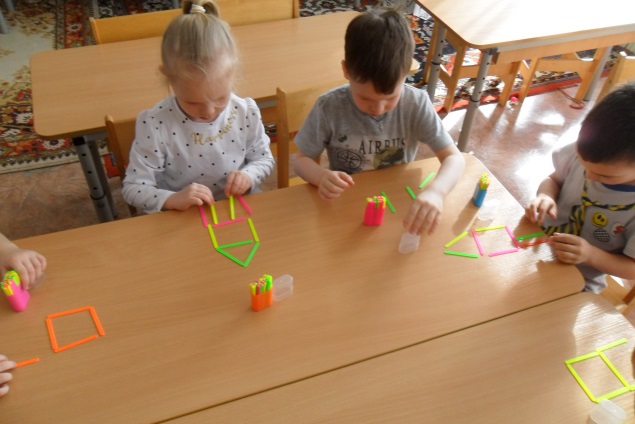 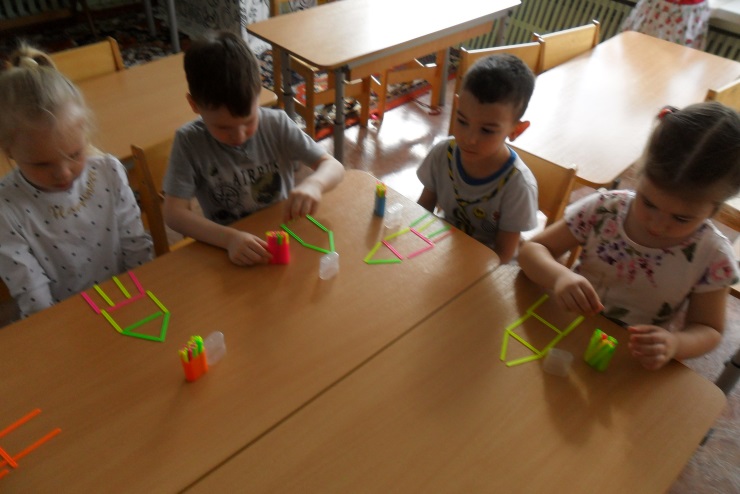 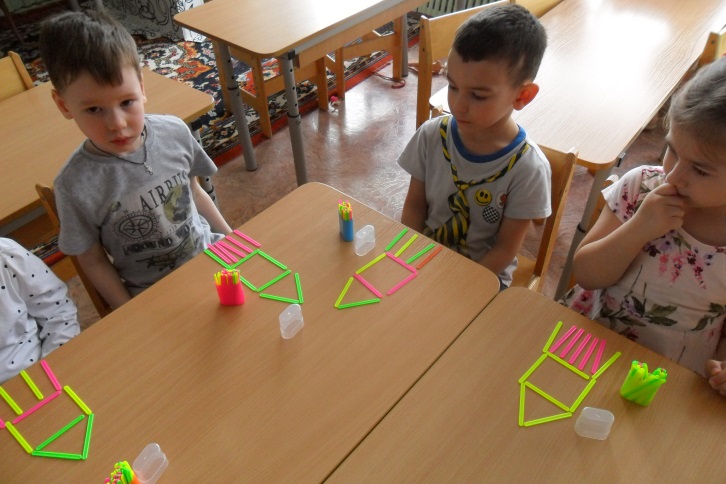 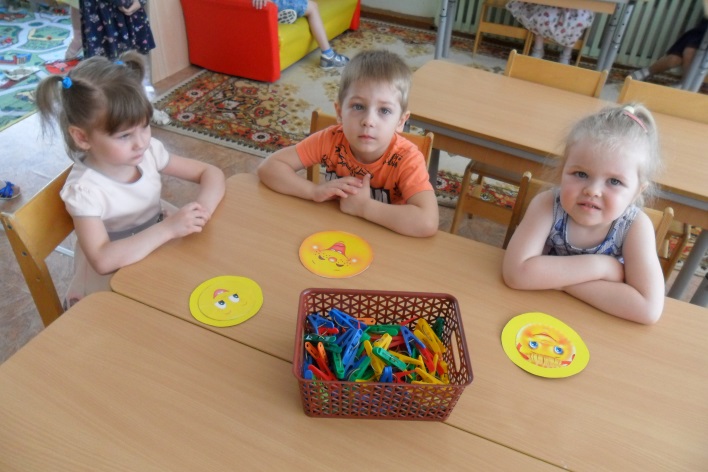 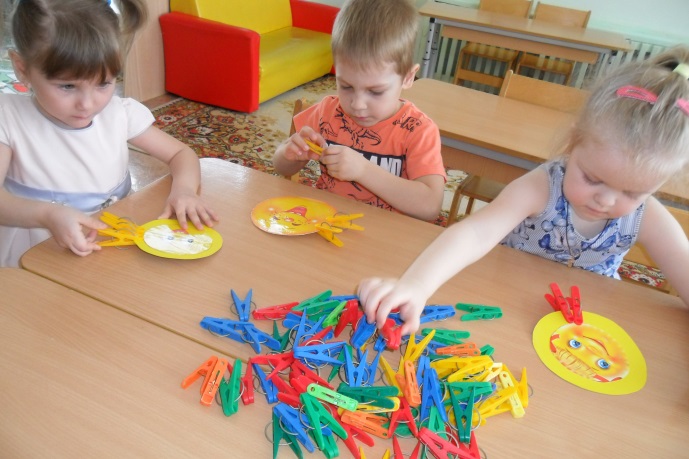 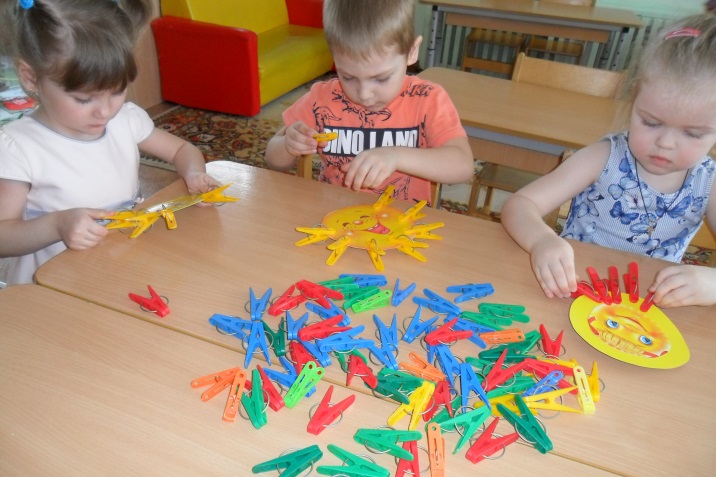 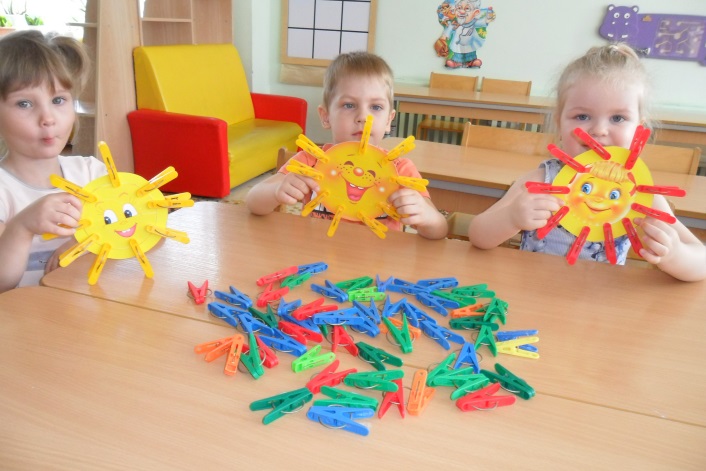 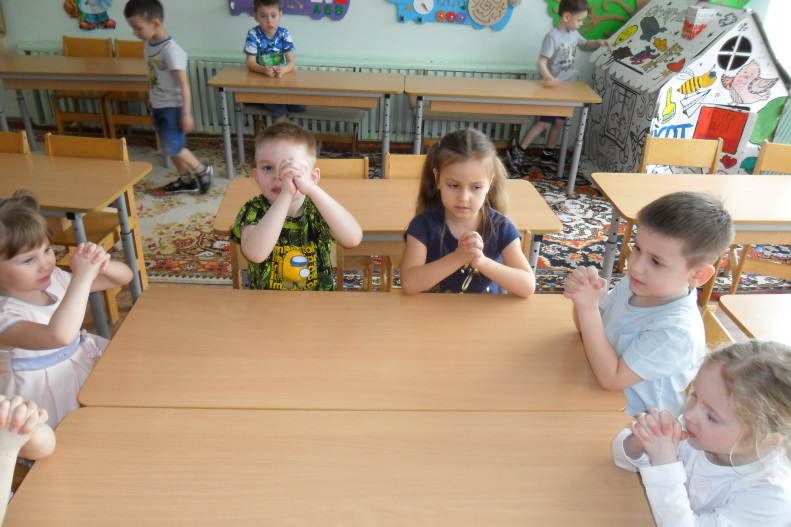 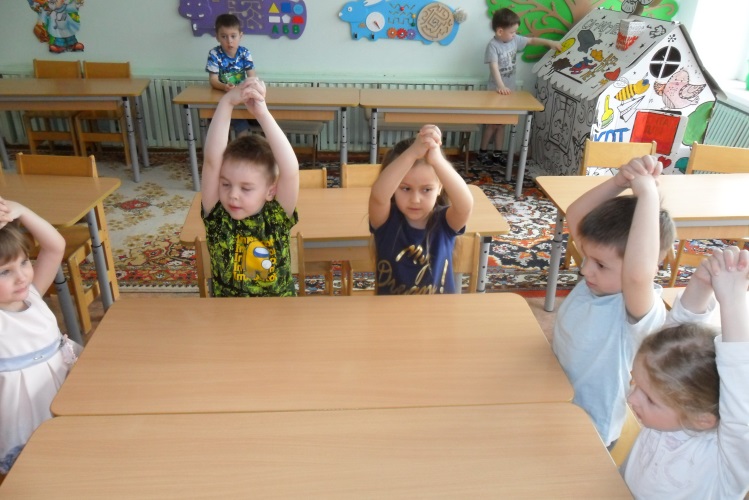 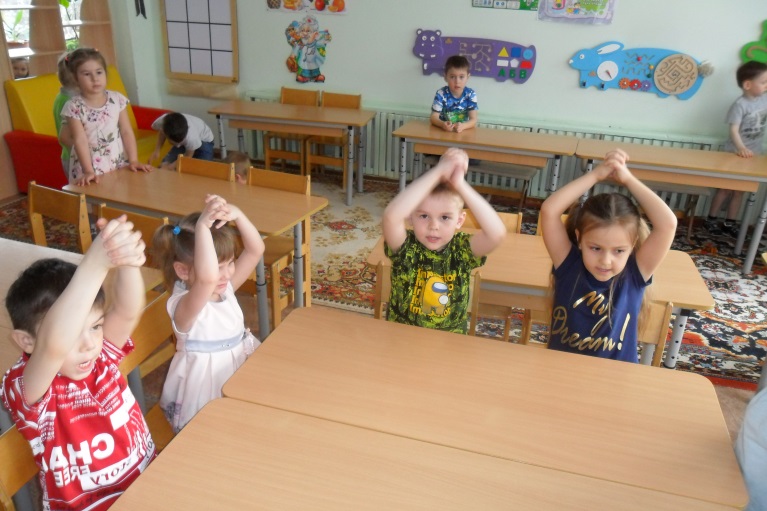 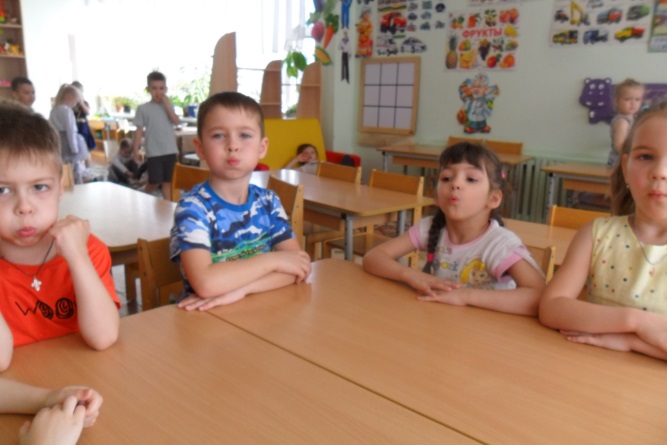 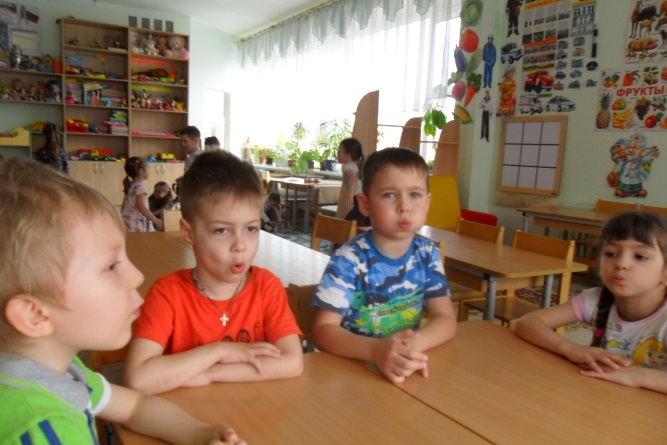 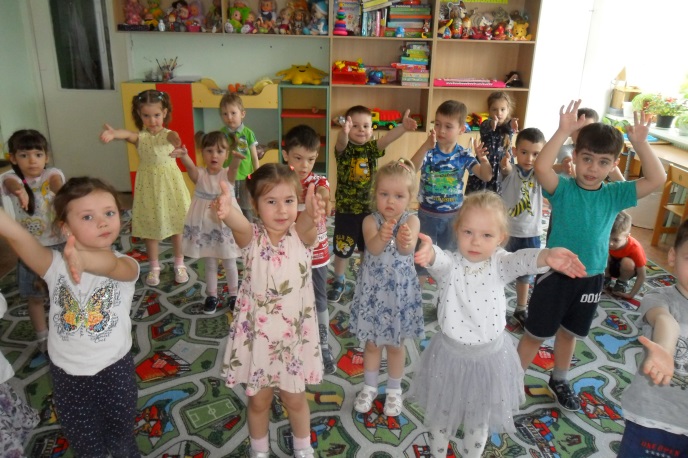 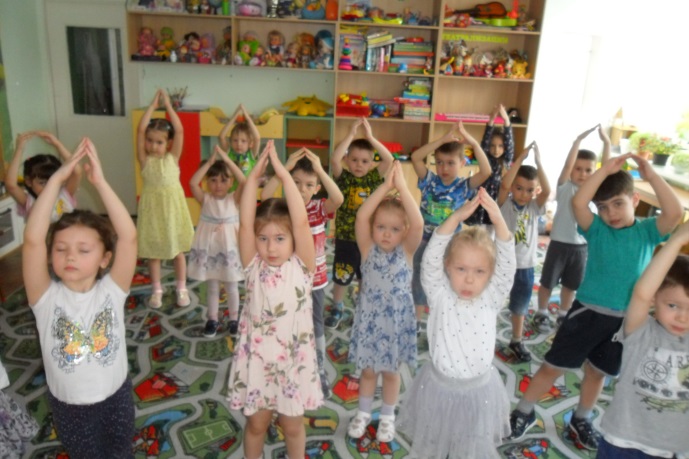 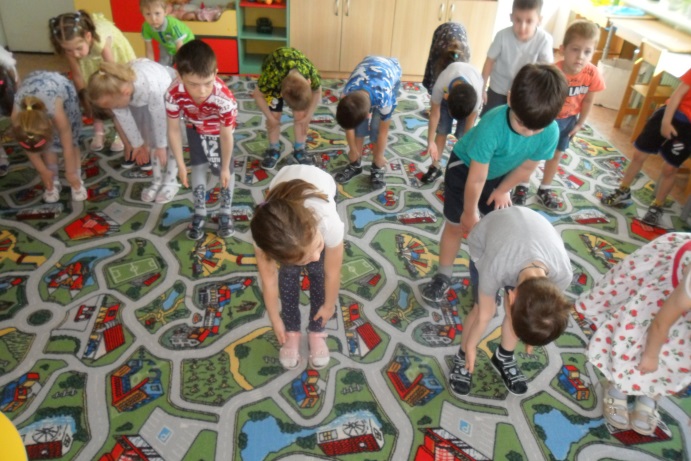 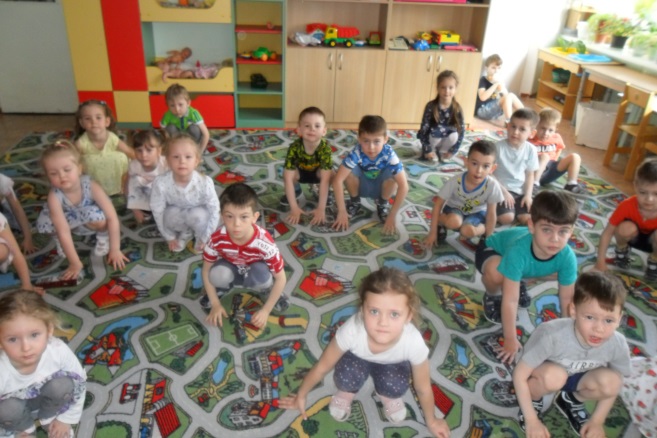 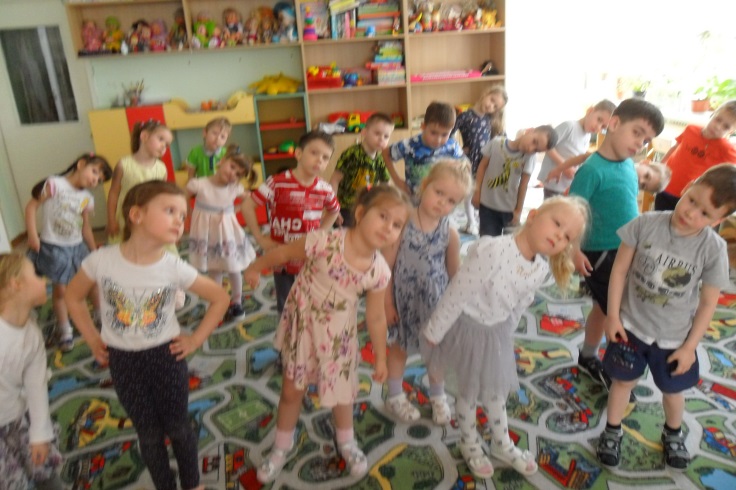 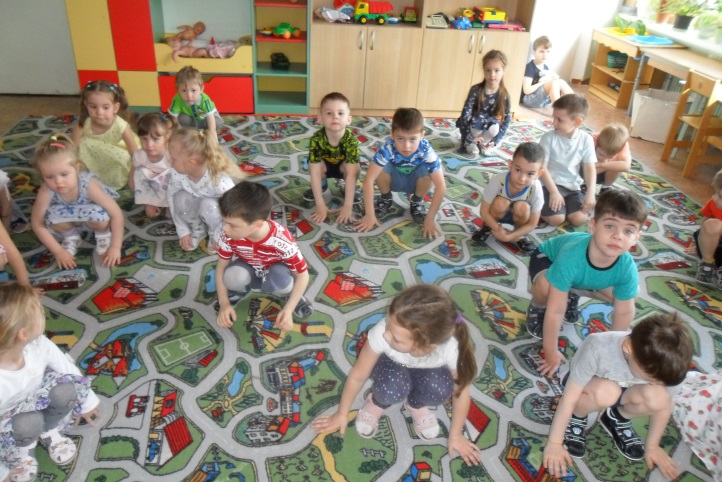 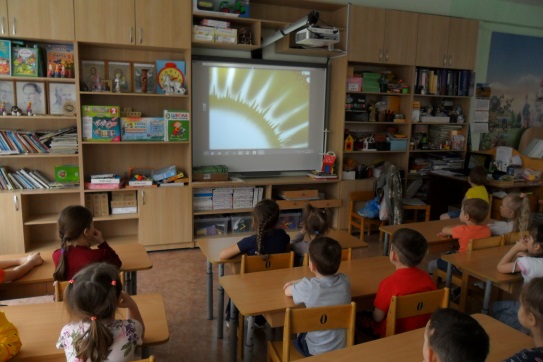 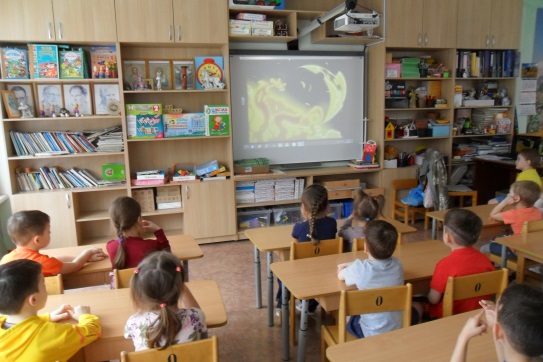 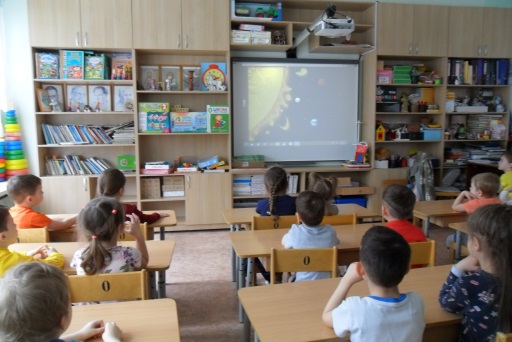 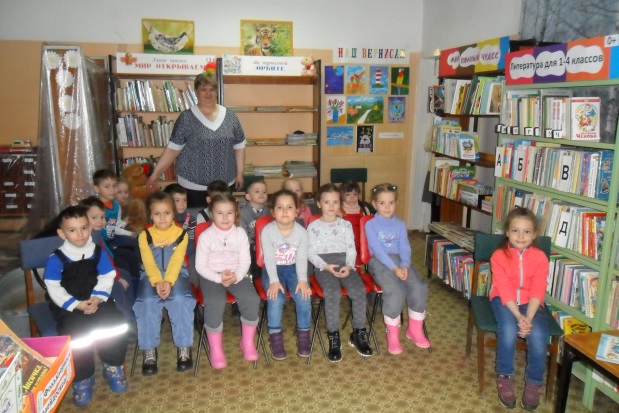 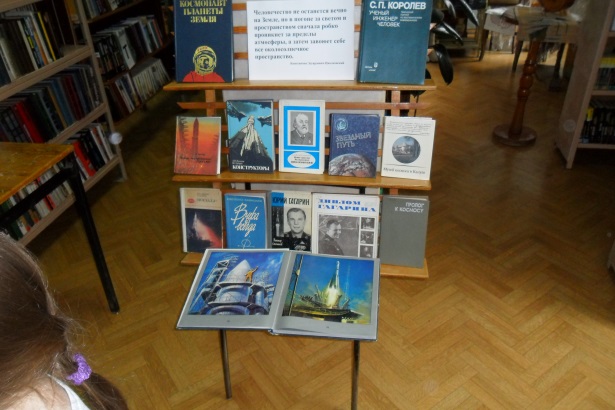 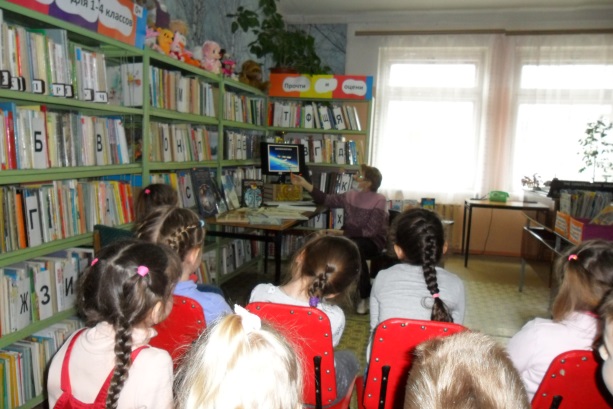 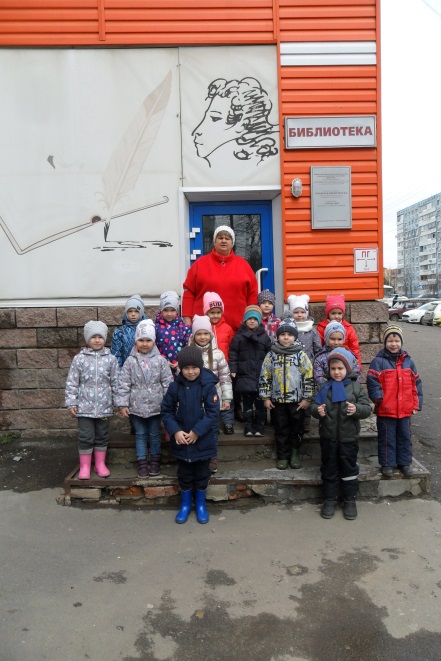 